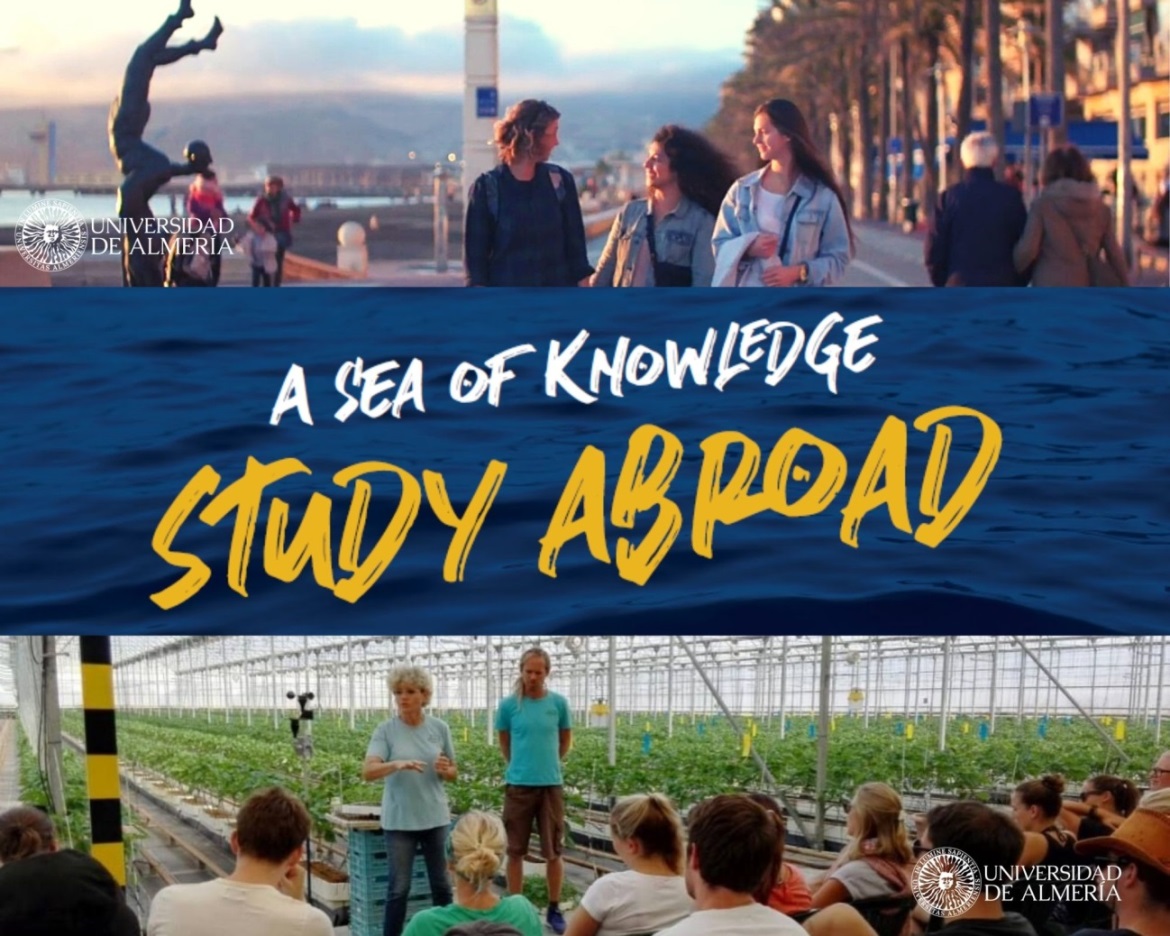 Organized byVice-Rectorate for InternationalizationUniversidad de AlmeríaTel.: +34 950 01 5816E-mail: sabroad@ual.eswww.ual.es/sabroad@sabroadUAL | @studyabroadUAL | @studyabroadsummercoursesalmeria[BUDGET]Dates:  July 4th - …… 2022Teaching hours: Area of knowledge:  Academic coordinator:  [COURSE TITLE]Dates: July 4th - …… 2022Teaching hours: Area of knowledge:  Academic coordinator:  INTRODUCTION  [250-300 words](Please briefly introduce the field of knowledge and the main related concepts included in the course).MAIN GOALS (Please briefly list the objectives of the course. Feel free to add as many rows as needed).CONTENTCONTENTCourse ModulesDescriptionMODULE A: NameMODULE B: NameMODULE C: NameMODULE D: NameCOURSE METHODOLOGY  [200-250 words]COURSE METHODOLOGY  [200-250 words]In-lab sessions     Company visits  Academic visits  Talks  Lectures  Others  (Please check the correct option. If you select “others”, please explain the type of activity).(Please check the correct option. If you select “others”, please explain the type of activity).REQUIREMENTS  [100-150 words](Please specify if the students need to meet any criteria for their enrollment in this course, such as previous knowledge, having a personal computer, reading some bibliography, etc.).ACADEMIC VISITS  &  NETWORKING(Please specify here any information about talks with experts, visits or any other activities. At least, try to include 1 visit per week to different places of interest related to the course: companies, research centers, public institutions, non-profit organizations…).ASSESSMENT(Please write how the course will be evaluated, e.g. written assignment, attendance, final report, participation…).LECTURERS (Please list all lectures and professors taking part in the course, as well as a brief résumé –1 or 2 paragraph– of each one.  Feel free to add as many boxes as needed).Professor ….xxxxxProfessor ….xxxxxProfessor ….xxxxxProfessor ….xxxxxProfessor ….xxxxxProfessor ….xxxxxProfessor ….xxxxxBUDGETBUDGETBUDGETBUDGET(Please specify the estimated costs for the course, including company visits, transportation, visiting professors’ expenses, material needed…). (Please specify the estimated costs for the course, including company visits, transportation, visiting professors’ expenses, material needed…). (Please specify the estimated costs for the course, including company visits, transportation, visiting professors’ expenses, material needed…). (Please specify the estimated costs for the course, including company visits, transportation, visiting professors’ expenses, material needed…). ConceptUnitEstimated Cost (€)TOTAL